R E P U B L I K A   H R V A T S K AKOPRIVNIČKO - KRIŽEVAČKA ŽUPANIJAGRAD KOPRIVNICA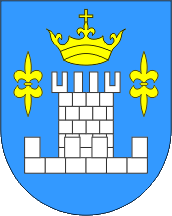 PLANUPRAVLJANJA NEKRETNINAMAU VLASNIŠTVU GRADA KOPRIVNICE ZA 2019. GODINUKoprivnica, studeni 2018.UVODGrad Koprivnica izrađuje Plan upravljanja nekretninama u vlasništvu Grada Koprivnice za 2019. godinu (u daljnjem tekstu: Plan upravljanja). Plan upravljanja određuje kratkoročne ciljeve i smjernice upravljanja nekretninama Grada Koprivnice te provedbene mjere u svrhu provođenja Strategije upravljanja i raspolaganja nekretninama u vlasništvu Grada Koprivnice za razdoblje od 2016. do 2020. godine („Glasnik Grada Koprivnice broj 2/16) (u daljnjem tekstu: Strategija) te sadrži analizu stanja upravljanja pojedinim oblicima nekretnina u vlasništvu Grada Koprivnice i to: godišnji plan upravljanja i raspolaganja stanovima, poslovnim prostorima i drugim objektima u vlasništvu Grada Koprivnice,godišnji plan upravljanja i raspolaganja građevinskim zemljištem u vlasništvu Grada Koprivnice i rješavanja imovinsko-pravnih vezanih uz infrastrukturne projekte,godišnji plan provođenja postupaka procjene nekretnina i prodaje nekretnina u vlasništvu Grada Koprivnice,godišnji plan vođenja registra nekretnina,godišnji plan postupaka vezanih uz savjetovanje sa zainteresiranom javnošću i pravo na pristup informacijama koje se tiču upravljanja i raspolaganja nekretninama u vlasništvu Grada Koprivnice,zahtjevi za darovanje nekretnina upućeni Ministarstvu državne imovine i provedba projekata javno - privatnog partnerstva. Strategija, Plan upravljanja i Izvješće o provedbi Plana upravljanja, tri su ključna i međusobno povezana dokumenta koja daju okvir za upravljanje i raspolaganje nekretninama. Operativni dokumenti temeljem kojih se upravlja i raspolaže nekretninama navedeni su u točki 2. ovog Plana.Plan upravljanja sveobuhvatno prikazuje transparentno upravljanje nekretninama u vlasništvu Grada Koprivnice, odnosno njime se utvrđuje postojeći sustav upravljanja nekretninama, a temeljem kojeg će se istima upravljati i u narednom periodu. Novina koju ovaj Plan uvodi je buduća uspostava Registra nekretnina u vlasništvu Grada Koprivnice (u daljnjem tekstu: Registar).U Strategiji upravljanja i raspolaganja imovinom u vlasništvu Republike Hrvatske za razdoblje od 2013. do 2017. godine (»Narodne novine«, broj 76/13) u smjernicama u upravljanju i raspolaganju nekretninama u vlasništvu Republike Hrvatske navedeno je da se u pogledu nekretnina utvrđuju smjernice koje su dužni poštovati svi upravitelji nekretnina u vlasništvu Republike Hrvatske, jedinice lokalne i područne (regionalne) samouprave i ovlaštena tijela za rješavanje prostorne problematike, kada upravljaju nekretninama na podlozi općih propisa. Grad Koprivnica zbog ustavnopravne zaštite svog statusa ima autonomiju rada i odlučivanja, uključujući i aktivnosti vezane za nekretnine, no u sastavljanju svog Plana upravljanja provodi smjernice nacionalne Strategije. Sukladno nacionalnim smjernicama Grad Koprivnica učinit će javno dostupnima svoj registar nekretnina po izradi, a dokumenti kojima se uređuje upravljanje i raspolaganje nekretninama javno su dostupni već sada svim građanima. Upravljanje nekretninama odnosi se na provedbu postupaka potrebnih za upravljanje nekretninama, sudjelovanje u oblikovanju prijedloga prostornih rješenja za nekretnine, tekućeg i investicijskog održavanja nekretnina, reguliranja vlasničkopravnog statusa nekretnina, ustupanje nekretnina na korištenje ustanovama i pravnim osobama za obavljanje poslova od javnog interesa te obavljanje drugih aktivnosti i poslova u skladu s propisima koji uređuju vlasništvo i druga stvarna prava. Raspolaganje nekretninama predstavlja prodaju, davanje u zakup ili najam, osnivanje prava građenja, darovanje, zamjenu, osnivanje založnog prava na nekretnini, osnivanje prava služnosti na nekretnini, razvrgnuće suvlasničke zajednice nekretnina, zajedničku izgradnju ili financiranje izgradnje i druge načine raspolaganja. Plan upravljanja sastoji se od poglavlja kojima sukladno samoupravnom djelokrugu prati strukturu utvrđenu Uredbom o obveznom sadržaju Plana upravljanja imovinom u vlasništvu Republike Hrvatske. NORMATIVNI OKVIRZakonski i podzakonski propisi kojima je uređeno upravljanje i raspolaganje nekretninama:Zakon o upravljanju državnom imovinom (»Narodne novine« broj 52/18),Zakon o vlasništvu i drugim stvarnim pravima (»Narodne novine« broj 91/96, 68/98, 137/99, 22/00, 73/00, 129/00, 114/01, 79/06, 141/06, 146/08, 38/09, 153/09, 143/12 i 152/14 ),Zakon o uređivanju imovinskopravnih odnosa u svrhu izgradnje infrastrukturnih građevina (»Narodne novine« broj 80/11),Zakon o obveznim odnosima (»Narodne novine« broj 35/05, 41/08, 125/11, 78/15 i 29/18),Zakon o zakupu i kupoprodaji poslovnog prostora (»Narodne novine« broj 125/11, 64/15),Zakon o zaštiti i očuvanju kulturnih dobara (»Narodne novine« broj 66/99, 151/03, 157/03, 100/04, 87/09, 88/10, 61/11, 25/12, 136/12, 157/13, 152/14 i 98/15),Zakon o zemljišnim knjigama („Narodne novine” broj 91/96, 114/01, 100/04, 107/07, 152/08, 55/13 i 60/13)      Zakon o prostornom uređenju („Narodne novine” broj 153/13 i 65/17)Zakon o gradnji („Narodne novine” broj 153/13 i 20/17) Zakon o vodama (»Narodne novine« broj 153/09, 63/11, 130/11, 56/13, 14/14 i 46/18),Zakon o cestama (»Narodne novine« broj 84/11, 22/13, 54/13, 148/13, 92/14),Zakon o komunalnom gospodarstvu  (»Narodne novine« broj 68/18)Zakonu o elektroničkim komunikacijama  (»Narodne novine« broj 73/08, 90/11, 133/12, 80/13, 71/14 i 72/17)Zakon o željeznici (»Narodne novine« broj 94/13, 148/13 i 73/17),Zakon o energiji ((»Narodne novine« broj 120/12, 14/14, 95/15, 102/15 i 68/18)Zakon o zaštiti prirode (»Narodne novine« broj 80/13 i 15/18),Zakon o postupanju s nezakonito izgrađenim zgradama (»Narodne novine« broj 86/12, 143/13 i 65/17),Zakon o državnoj izmjeri i katastru nekretnina (»Narodne novine«, broj 16/07, 152/08, 124/10, 56/13, 121/16 i 09/17),Zakon o poljoprivrednom zemljištu (»Narodne novine« broj 20/18),Zakon o izvlaštenju i određivanju naknade (»Narodne novine« broj 74/14 i 69/17),Zakon o šumama (»Narodne novine« broj 68/18),Zakon o procjeni vrijednosti nekretnina (»Narodne novine« broj 78/15),Zakon o pravu na pristup informacijama (»Narodne novine« broj 25/13 i 85/15),Zakon o javno - privatnom partnerstvu (»Narodne novine« broj 78/12, 152/14),Zakon o proračunu (»Narodne novine«, broj 87/08, 136/12, 15/15), Zakono o pravu na pristup informacijama («Narodne novine» broj 25/13., 85/15.),Pravilnik o ustroju, sadržaju i načinu vođenja službenog upisnika o ostvarivanju prava na pristup informacijama i ponovnu uporabu informacija (»Narodne novine« broj 83/14),Kodeks savjetovanja sa zainteresiranom javnošću u postupcima donošenja zakona, drugih propisa i akata (»Narodne novine« broj 140/09),Smjernice za primjenu Kodeksa (Zagreb, 2010), Uredba o Registru državne imovine (»Narodne novine«, broj 55/11), Pravilnik o metodama procjene vrijednosti nekretnina (»Narodne novine« broj 79/14),Pravilnik o informacijskom sustavu tržišta nekretnina (»Narodne novine« broj 114/15, 122/15), Uredba o postupcima koji prethode sklapanju pravnih poslova raspolaganja nekretninama u vlasništvu Republike Hrvatske u svrhu dodjele na uporabu nekretnina za potrebe tijela državne uprave ili drugih tijela korisnika državnog proračuna (»Narodne novine« broj 95/18),Uredba o postupcima koji prethode sklapanju pravnih poslova raspolaganja nekretninama u vlasništvu Republike Hrvatske u svrhu prodaje, razvrgnuća suvlasničke zajednice, zamjene, davanja u zakup ili najam te o postupcima u vezi sa stjecanjem nekretnina i drugih stvarnih prava u korist Republike Hrvatske (»Narodne novine« broj 95/18),Uredba o postupcima koji prethode sklapanju pravnih poslova raspolaganja nekretninama u vlasništvu Republike Hrvatske u svrhu osnivanja prava građenja i prava služnosti (»Narodne novine« broj 95/18),Uredba o darovanju nekretnina u u vlasništvu Republike Hrvatske (»Narodne novine« broj 95/18),Uredba o Registru državne imovine (»Narodne novine«, broj 55/11).Opći akti kojima je uređeno upravljanje i raspolaganje nekretninama u vlasništvu Grada Koprivnice:Odluka o upravljanju, raspolaganju i korištenju nekretnina u vlasništvu Grada Koprivnice („Glasnik Grada Koprivnice“ broj 3/16, 1/17 i 2/17),Odluka o zakupu i kupoprodaji poslovnog prostora u vlasništvu Grada Koprivnice („Glasnik Grada Koprivnice“ broj 3/12 i 3/18),Odluka o prostorima u vlasništvu Grada Koprivnice koje koristi mjesna samouprava  („Glasnik Grada Koprivnice“ broj 2/14),Odluka o stjecanju i otuđenju nekretnina u 2019. godini („Glasnik Grada Koprivnice“ broj 10/18), Odluka o otuđenju zemljišta u Poslovnim zonama “Dravska” i “Radnička” u 2016. godini („Glasnik Grada Koprivnice“ broj 6/15),Odluka o davanju u najam stanova u vlasništvu Grada Koprivnice („Glasnik Grada Koprivnice“ broj 7/10), Odluka o uvjetima za davanje stanova u najam osobama koje su od posebnog interesa za Grad Koprivnicu („Glasnik Grada Koprivnice“ broj 7/10) ,Pravilnik o financiranju javnih potreba Grada Koprivnica („Glasnik Grada Koprivnice“ broj 3/15), Odluka o nerazvrstanim cestama na području Grada Koprivnice („Glasnik Grada Koprivnice“ broj 63/12, 2/14 i 2/16),Odluka o utvrđivanju međa i drugih granica te novom razgraničenju u postupku evidentiranja stvarnog položaja pojedinačnih već evidentiranih katastarskih čestica („Glasnik Grada Koprivnice“ broj 7/14),Odluka o rješavanju stvarnih prava na građevnoj čestici s izgrađenim postojećim višestambenim zgradama i garažama („Glasnik Grada Koprivnice“ broj 3/15 i 10/18),Zaključak o visini naknade za osnivanje služnosti na javnim površinama kojima upravlja Grad Koprivnica i nekretninama u vlasništvu Grada Koprivnice  („Glasnik Grada Koprivnice“ broj 3/09),Zaključak o visini naknade za korištenje telekomunikacijske kanalizacije (TK/DTK) u vlasništvu Grada Koprivnice i osnivanje služnosti u svrhu polaganja telekomunikacijske infrastrukture na javnim površinama kojima upravlja Grad Koprivnica i nekretninama u vlasništvu Grada Koprivnice („Glasnik Grada Koprivnice“ broj 3/09),Program gradnje objekata i uređaja komunalne infrastrukture na području Grada Koprivnice za 2019.godinu („Glasnik Grada Koprivnice“ broj 10/18),Plan savjetovanja s javnošću u 2019. godini („Glasnik Grada Koprivnice“ broj 10/18).GODIŠNJI PLAN UPRAVLJANJA I RASPOLAGANJA STANOVIMA,  POSLOVNIM PROSTORIMA I DRUGIM OBJEKTIMA U VLASNIŠTVU GRADA KOPRIVNICEPoslovni prostori su prema odredbama Zakona o zakupu i kupoprodaji poslovnog prostora (»Narodne novine« broj 125/11 i 64/15) poslovne zgrade, poslovne prostorije, garaže i garažna mjesta. Pod stanovima podrazumijevaju se stanovi u vlasništvu Grada Koprivnice. Grad Koprivnica mora na racionalan i učinkovit način upravljati poslovnim prostorima i stanovima na način da oni poslovni prostori i stanovi koji su potrebni Gradu budu stavljeni u funkciju koja će služiti njezinu racionalnijem i učinkovitijem funkcioniranju. Svi drugi stanovi i poslovni prostori moraju biti ponuđeni na tržištu bilo u formi najma, odnosno zakupa, bilo u formi njihove prodaje javnim natječajem. Osim zakonima i podzakonskim propisima, uvjeti, procedure i način raspolaganja poslovnim prostorom i stanovima utvrđeni su i internim aktima Grada Koprivnice. Grad Koprivnica ima u svojem vlasništvu 17 stanova. Jedanaest stanova koriste najmoprimci sa zaštićenom najamninom, dva stana (kadrovski stanovi) koriste najmoprimci sa slobodno ugovorenom najamninom. Jedan stan je prazan, koji je sukladno članku 6, 7. i 8. Odluke o najmu stanova u vlasništvu Grada Koprivnice namijenjen za privremeno korištenje osobi čiji je stan ili kuća onesposobljen za redovnu upotrebu uslijed elementarne nepogode ili ruševnosti stambenog prostora. Tri prazna gradska stana (stanovi S-6, S-8 i S-8A na Trgu bana Josipa Jelačića 7) predmet su prodaje putem javnih natječaja https://koprivnica.hr/category/prodaja-i-zakup-nekretnina/Poslovni prostori u vlasništvu Grada podijeljeni su sukladno namjeni na one koji služe za ostvarivanje prihoda i daju se u zakup sukladno Odluci o zakupu i kupoprodaji poslovnog prostora u vlasništvu Grada Koprivnice te za njih zakupci plaćaju tržišnu zakupninu te na one koji se daju na korištenje bez plaćanja naknade sukladno Odluci o upravljanju, raspolaganju i korištenju nekretnina u vlasništvu Grada Koprivnice, a namijenjeni su za zadovoljavanje potreba Grada, odnosno obavljanja poslova iz samoupravnog djelokruga. Tako Dječji vrtić Tratinčica koristi prostore u vlasništvu Grada Koprivnice radi obavljanje predškolskog odgoja, a pojedine poslovne zgrade i prostori ugovorom su dani na upravljanje i održavanje trgovačkim društvima u vlasništvu Grada i ustanovama kojima je Grad osnivač i to  trgovačkim društvima KOMUNALAC d.o.o., Koprivnički poduzetnik d.o.o., KAMPUS d.o.o. te ustanovama Umjetničkoj školi „Fortunat Pintarić“, Pučkom otvorenom učilištu, Turističkoj zajednici i Muzeju Grada Koprivnice. Ugovori o upravljanju zaključeni su u različito vrijeme i na različite načine reguliraju međusobne odnose te je pokrenut proces revidiranja predmetnih ugovora i u 2019. će s gradskim trgovačkim društvima i ustanovama biti sklopljeni novi ugovori o upravljanju gradskim nekretninama. Za šest poslovnih prostora sklopljeni su ugovori o zakupu na određeno, a za tri poslovna prostora sklopljeni su ugovori o zakupu poslovnog prostora na neodređeno vrijeme. Za jedan poslovni prostor je otkazan ugovor o zakupu i raspisati će se javni natječaj za davanje u zakup, a poslovna zgrada (tzv. Merićeva) prodaje se temeljm javnog natječaja. Grad Koprivnica u svom vlasništvu ima deset građevina – društvenih domova – koji se nalaze na području mjesnog odbora: Miklinovec, Reka, Bakovčica, Jagnjedovec, Draganovec, Štaglinec, Starigrad, Vinica, Herešin i Kunovec Breg. U navedenim građevinama nalaze se prostori koje najvećim djelom koriste Vijeća Mjesnih odbora i udruge građana s tog područja za svoje potrebe i aktivnosti, a u sklopu društvenog doma Miklinovec, Reka i Herešin nalaze se i poslovni prostori koji se putem javnog natječaja daju u zakup (poslovni prostori). U sklopu društvenog doma Reka i Herešin nalaze se i prostori sportsko rekreativne namjene. Društveni dom Bakovčica se ne koristi više godina iz razloga što konstruktivni dijelovi objekta ne zadovoljavaju minimalne uvjete glede nosivosti i stabilnosti. Grad Koprivnica podmiruje sve režijske troškove (potrošnju struje, vode, plina itd.) te vrši nužne građevinske popravke i popravke instalacija na objektima.  Grad Koprivnica vlasnik je 29 garaža koje se nalaze u tri niza na Trgu podravskih heroja. Garaže se daju u zakup putem javnog natječaja koji se provodi u krugovima. Od ukupno 29 garaža u zakupu je 11 garaža dok je ostalih 18 garaža i dalje slobodno za zakup. Temeljem Zakona o nasljeđivanju jedinice lokalne samouprave stječu u vlasništvo nekretnine, pokretnine te sva prava i obveze umrle osobe kada se zakonski nasljednici odreknu nasljedstva. Zakonski nasljednici odriču se nasljedstava u slučaju kada je vrijednost naslijeđene imovine manja od financijskih obveza umrle osobe. Grad Koprivnica odgovara za dugove umrle osobe samo do visine naslijeđene imovine. Grad će i tijekom 2019. godine raspolagati naslijeđenom imovinom na način da će je ponuditi na tržištu, te iz iznosa kupoprodajne cijene namirivati ostaviteljeve vjerovnike sukladno Odluci upravljanju, raspolaganju i korištenju nekretnina u vlasništvu Grada Koprivnice.U Proračunu se svake godine predviđaju sredstva za tekuće i investicijsko održavanje nekretnina u vlasništvu Grada Koprivnice. U skladu s politikom energetske učinkovitosti i održivosti provode se mjere energetske obnove objekata, a čime će se ostvariti uštede tekućih troškova.Grad će kontinuirano  poduzimat sve aktivnosti za stavljanje u funkciju svake nekretnine sukladno njenoj namjeni (davanje u zakup, obavljanje poslova iz samoupravnog djelokruga Grada, prodaja i dr.).GODIŠNJI PLAN UPRAVLJANJA I RASPOLAGANJA GRAĐEVINSKIM ZEMLJIŠTEM U VLASNIŠTVU GRADA KOPRIVNICE I RJEŠAVANJA IMOVINSKO-PRAVNIH VEZANIH UZ INFRASTRUKTURNE PROJEKTE Prema odredbama Zakona o prostornom uređenju građevinsko zemljište je zemljište koje je izgrađeno, uređeno ili prostornim planom namijenjeno za građenje građevina ili uređenje površina javne namjene.Građevinsko zemljište uređuje se u cilju njegova osposobljavanja za građenje, rekonstrukciju i korištenje zgrada u skladu s prostornim planom te s tim u vezi poboljšanja uvjeta života i rada u naseljima.Uređenje građevinskog zemljišta obuhvaća sljedeće radnje i radove:1. pribavljanje projekata i druge dokumentacije, rješavanje imovinskopravnih odnosa u skladu sa Zakonom o prostornom uređenju i posebnim zakonom i ishođenje akata potrebnih za provedbu radova u svrhu uređenja građevinskog zemljišta2. građenje infrastrukture i građevina javne i društvene namjene, odnosno njihovu rekonstrukciju u skladu s posebnim zakonima, 3. sanaciju terena (odvodnjavanje, izravnavanje, osiguranje zemljišta i sl.).Uređenje građevinskog zemljišta obveza je Grada i javnopravnih tijela koja prema posebnim propisima grade i/ili upravljaju infrastrukturom. Grad uređuje građevinsko zemljište sukladno Programu gradnje objekata i uređaja komunalne infrastrukture na području Grada Koprivnice koji se donosi svake godine uz gradski Proračun. Nekretnine u vlasništvu Grada uključujući građevinsko zemljište u konačnici će se evidentirati u Registru nekretnina, a na taj će način informacija o investicijskim potencijalima biti dostupna svim potencijalnim investitorima. Aktivnosti u upravljanju i raspolaganju građevinskim zemljištem u vlasništvu Grada podrazumijevaju i provođenje postupaka stavljanja tog zemljišta u funkciju prodajom, osnivanjem prava građenja i prava služnosti, rješavanje imovinskopravnih odnosa, davanjem u zakup te kupnjom za korist Grada.Katastarske općine unutar administrativnih granica Grada Koprivnice su cijele katastarske općine: k.o. Koprivnica, k.o. Herešin, k.o. Bakovčica, k.o. Reka, k.o. Kunovec Breg i k.o. Jagnjedovec-grad  te dijelovi katastarskih općina: k.o. Glogovac, k.o. Koprivnički Bregi, k.o. Koprivnički Ivanec, k.o. Jagnjedovec i k.o. Peteranec koji obuhvaćaju katastarske čestice koje se nalaze unutar administrativnih granica Grada Koprivnice. Na području grada Koprivnice nova izmjera započela je 1962. te je uz dopunska mjerenja trajala do 1971.godine kada je stupio na snagu novi katastarski operat. U Koprivnici su 1972.godine obnovljene zemljišne knjige, ali samo za k.o. Herešin je stupio na snagu novi katastarski operat 1971., a zemljišna knjiga nije nikad obnovljena, što znači da su u Katastru podaci nove izmjere stupili na snagu dok u zemljišnim knjigama (gruntovnici) nisu, a navedeno se manifestira kroz dualitet broja, površine, oblika katastarskih čestica. Grad je na sebe temeljem poziva Državne geodetske uprave, Područnog ureda za katastar Koprivnica preuzeo sufinanciranje troškova za rad katastarskog i zemljišno-knjižnog povjerenstva, a sve kako bi se što brže i kvalitetnije realizirao projekt obnove zemljišne knjige k.o. Herešin. Sukladno dinamičkom planu, do sredine 2019. godine trebala bi biti obnovljena zemljišna knjiga za k.o. Herešin.Grad prodaje putem javnih natječaja građevinsko zemljište na području DPU „Cvjetna“  i u Ulici Zvonimira Goloba.Većina građevinskog zemljišta, a osobito površine veće od cca 1000 m2, za koje postoji interes privremenog korištenja koristi se u svrhu poljoprivredne obrade. Na osnovi provedenog javnog natječaja 2017. godine sa zakupcima je zaključeno 10 ugovora o zakupu za površinu od cca 770.000 kvadrata na rok od 5 godina uz ugovorenu mogućnost raskida ugovora u slučaju potrebe za zemljištem u svrhu realizacije gradskih projekata. Grad će rješavati imovinsko-pravne odnose radi provedbe Programa gradnje objekata i uređaja komunalne infrastrukture na području Grada Koprivnice za 2019. godinu. S obzirom da je izgradnja infrastrukture od interesa za Republiku Hrvatsku, moguće je i pokrenuti postupak izvlaštenja. Grad trenutno vodi tri postupka izvlaštenja pred Uredom državne uprave u Koprivničko-križevačkoj županiji. Sukladno Zakonu o uređivanju imovinskopravnih odnosa, u svrhu izgradnje infrastrukturnih građevina i Zakonu o cestma osnivati će se prava građenja i služnosti u korist subjekata javnog prava (Koprivničke vode, HEP, HŽ) u svrhu izgradnje infrastrukturnih građevina.Grad Koprivnica kontinuirano provodi postupak evidentiranja nerazvrstanih cesta (upis u katastar i zemljišnu knjigu bez obzira o postojanju upisa vlasništva i drugih stvarnih prava i trećih osoba), a sukladno novom Zakonu o komunalnom gospodarstvu u 2019.pokrenuti će i postupak evidentiranja javnih površina. Novim Zakonom o komunalnom gospodarstvu Republika Hrvatska propisala je rješavanje, bolje rečeno sređivanje vlasničkopravnog statusa nekretnina u posebnom režimu, na isti način kao i za nerazvrstane ceste.GODIŠNJI PLAN PROVOĐENJA POSTUPAKA PROCJENE NEKRETNINA I PRODAJE NEKRETNINA U VLASNIŠTVU GRADA KOPRIVNICE Grad raspolaže nekretninama temeljem procjembenog elaborata ovlaštenog procjenitelja odobrenog od strane Procjeniteljskog povjerenstvo za tržište nekretnina na području Grada Koprivnice, izuzev u postupcima izvlaštenja kada se procjembeni elaborat izrađuje unutar postupka osiguranja dokaza koji prethodi postupku izvlaštenja, a kontrola procjembenog elaborata je temeljem Zakona o izvlaštenju i određivanju naknade stavljena u nadležnost Ureda državne uprave, a ne Procjeniteljskog povjerenstva kao radnog tijela gradonačelnika. Od osnivanja Procjeniteljskog povjerenstva kao radnog tijela gradonačelnika 2015. godine održano je 20 sjednica na kojima su se razmatrali procjembeni elaborati temeljem kojih je Grad stjecao, odnosno otuđivao nekretnine. Nekretnine će se u 2019.godini prodavati temeljem Odluka o stjecanju i otuđenju nekretnina u 2019. godini („Glasnik Grada Koprivnice“ broj 10/18).  GODIŠNJI PLAN VOĐENJA REGISTRA NEKRETNINAJedna od pretpostavki upravljanja i raspolaganja nekretninama je uspostava Registara nekretnina koji će se stalno ažurirati i kojim će se u budućnosti ostvariti internetska dostupnost i transparentnost u upravljanju nekretninama. Registar je popis nekretnina čiji je imatelj, odnosno vlasnik Grad. Popis nekretnina sadržavat će podatke o nekretninama čiji je vlasnik, suvlasnik ili zajednički vlasnik, odnosno vanknjižni vlasnik Grad, a osobito: broj zemljišnoknjižne čestice nekretnine, – broj zemljišnoknjižnog uloška u koji je nekretnina upisana, te broj poduloška ako postoji, naziv katastarske općine gdje se zemljišnoknjižna čestica nalazi, površinu zemljišnoknjižne čestice, kulturu zemljišnoknjižne čestice, vrstu vlasništva na nekretnini – isključivo vlasništvo, suvlasništvo, zajedničko vlasništvo ili vanknjižno vlasništvo, udio u vlasništvu u slučaju suvlasništva ili zajedničkog vlasništva, drugi suvlasnici ili zajednički vlasnici u slučaju suvlasništva ili zajedničkog vlasništva, titulara vlasništva, podatke o teretima na nekretnini, podatke o sudskim sporovima koji se vode vezano za nekretninu, broj posjedovnog lista, broj katastarske čestice iz posjedovnog lista, naziv katastarske općine iz posjedovnog lista, površinu katastarske čestice iz posjedovnog lista, nositelja prava i udio,  broj katastarskog plana i katastarski plan za katastarsku česticu, adresu katastarske čestice, prostorno-plansku namjenu nekretnine i prostorni plan, korisnika nekretnine i pravnu osnovu korištenja nekretnine, vrijednost nekretnine i druge podatke. Registar će se javno objaviti na web stranici Grada. Popis nekretnina sastojati će se od popisa: građevinskog zemljišta i građevina,  stambenih objekata, poslovnih prostora, nekretnina koje koriste gradske ustanove radi obavljanja poslova iz samoupravnog djelokruga Grada. Što se tiče dinamike uspostave, Grad Koprivnica je ustrojio Registar nekretnina koji sadrži broj zemljišnoknjižne čestice nekretnine, površinu zemljišnoknjižne čestice, naziv katastarske općine, vrstu vlasništva na nekretnini i titular vlasništva te vrijednost imovine, a u narednom periodu popunjavati će ga i ostalim propisanim podacima. GODIŠNJI PLAN POSTUPAKA VEZANIH UZ SAVJETOVANJE SA ZAINTERESIRANOM JAVNOŠĆU I PRAVO NA PRISTUP INFORMACIJAMA KOJE SE TIČU UPRAVLJANJA I RASPOLAGANJA NEKRETNINAMA U VLASNIŠTVU GRADA KOPRIVNICESvrha savjetovanja sa zainteresiranom javnošću i prava na pristup informacijama koje se tiču upravljanja i raspolaganja nekretninama u vlasništvu Grada Koprivnice je omogućavanje na lako pretraživ način omogućiti informiranje javnosti o upravljanju i raspolaganju nekretninama Grada Koprivnice,Grad Koprivnica provodi savjetovanje sukladno Zakonu o pravu na pristup informacijama tako što na svojoj web stranici objavljuje opće akte koje donosi https://koprivnica.hr/vazni-dokumenti/, nacrte općih akata koje donosi u svrhu provedbe savjetovanja sa zainteresiranom javnošću sukladno Planu savjetovanja s javnošću u 2019. godini https://koprivnica.hr/savjetovanje-sa-zainteresiranom-javnoscu/ kao i javne natječaje kojima raspolaže nekretninama u vlasništvu Grada Koprivnice https://koprivnica.hr/category/prodaja-i-zakup-nekretnina/Sudionici javnosti mogu se putem web stranice kontinuirano informirati o svim novostima, otvorenim natječajima te ostalim informacijama vezanih za upravljanje nekretninama u vlasništvu Grada Koprivnice. Svrha savjetovanja je prikupljanje informacija o interesima, stavovima i prijedlozima zainteresirane javnosti kako bi se podigla razina razumijevanja i prihvaćanja novih akata i drugih dokumenata, ali i radi uočavanja slabosti i negativnih učinaka predloženog. Predstavnicima zainteresirane javnosti, organizacijama civilnog društva, nevladinim, neprofitnim organizacijama, savjetovanje predstavlja priliku da svojim znanjem, iskustvom i stručnošću utječu na predloženi akt ili drugi dokument u ime skupina i interesa koje zastupaju.  Vezano za upravljanje nekretninama, a sukladno Planu savjetovanja s javnošću u 2019. godini na savjetovanje sa zainteresiranom javnošću prije donošenja na Gradskom vijeću Grada Koprivnice ići će sljedeći opći akti: Odluka o izmjenama i dopunama Odluke o upravljanju, raspolaganju i korištenju nekretnina u vlasništvu Grada Koprivnice, Odluka o izmjenama i dopunama Odluke o utvrđivanju međa i drugih granica te novom razgraničenju u postupku evidentiranja stvarnog položaja pojedinačnih već evidentiranih katastarskih čestica, Odluka o prostorima u vlasništvu Grada Koprivnice koje koristi mjesna samouprava, Odluka o stjecanju i otuđenju nekretnina u 2020. godini, Plan upravljanja nekretninama Grada Koprivnice za 2020. godinu. Ustavno pravo na pristup informacijama kao i pravo na ponovnu uporabu informacija koje posjeduje, kojima raspolaže ili koje nadzire Grad Koprivnica, uređeno je Zakonom o pravu na pristup informacijama. Zakonom se propisuju i načela prava na pristup, izuzeci od prava na pristup te postupak za ostvarivanje i zaštitu prava na pristup informacijama. Pravo na pristup informacijama obuhvaća pravo korisnika na traženje i dobivanje informacije kao i obvezu Grada Koprivnice da omogući pristup zatraženoj informaciji, odnosno da objavljuje informacije neovisno o postavljenom zahtjevu kada takvo objavljivanje proizlazi iz obveze određene zakonom ili drugim propisom. Grad Koprivnica obvezan je riješiti zahtjev za pristup informacijama, odnosno ponovnu uporabu informacija najkasnije u roku od 15 dana od dana podnošenja urednog zahtjeva, a protiv rješenja Grada Koprivnice može se izjaviti žalba Povjerenici za informiranje u roku od 15 dana, dok se protiv njenog rješenja može pokrenuti upravni spor pred Visokim upravnim sudom Republike Hrvatske https://koprivnica.hr/pristup-informacijama/ZAHTJEVI ZA DAROVANJE NEKRETNINA UPUĆENI MINISTARSTVU DRŽAVNE IMOVINE I PROVEDBA PROJEKATA JAVNO-PRIVATNOG PARTNERSTVAGrad Koprivnica je tijekom godina uputio više zahtjeva Državnom uredu za upravljanje državnom imovinom, a danas Ministarstvu državne imovine za darovanjem državnih nekretnina na području Grada Koprivnice. Darovanje državnih nekretnina se do 3.11.2018. godine provodilo temeljem Uredbe o darovanju nekretnina u vlasništvu Republike Hrvatske („Narodne novine“ broj 127/13), a 3.11.2018.  je stupila na snagu  nova Uredba o darovanju nekretnina u vlasništvu Republike Hrvatske („Narodne novine“ broj 95/18). Obje Uredbe na isti način reguliraju darovanje državnih nekretnina, odnosno Republika Hrvatska traži da se u ugovor o darovanju između ostalog stavi „točan iznos i pravnu osnovu potraživanja jedinice lokalne i područne (regionalne) samouprave prema Republici Hrvatskoj na dan potpisivanja ugovora o darovanju, te klauzulu kojom se jedinica lokalne i područne (regionalne) samouprave odriče navedenih potraživanja prema Republici Hrvatskoj, kao i eventualno kasnije pronađenih potraživanja prema Republici Hrvatskoj koja su nastala do dana potpisivanja ugovora o darovanju, do visine vrijednosti darovane nekretnine.“ Iz navedenog proizlazi da bi se Grad u slučaju darovanja neke državne nekretnine morao odreći svojih potraživanja prema državi do visine vrijednosti te nekretnine.Kroz model javno privatnog partnerstva je u Koprivnici izgrađena Gimnazija „Fran Galović“. Republika Hrvatska je 2015. godine prestala izvršavati svoje financijske obveze koje Grad potražuje od države. U slučaju da Grad primi na dar državnu nekretninu, morao bi se odreći dijela tih potraživanja koja ima prema državi. U listopadu 2013. potpisan je Sporazum o realizaciji projekta javno-privatnog partnerstva “KOPRIVNICA-ŠKOLE”. Projekt obuhvaća dogradnju umjetničke škole u Svilarskoj s rekonstrukcijom i obnovom Sinagoge u obrazovne svrhe, rekonstrukciju zgrade OŠ Đuro Ester i izgradnju dvodijelne dvorane na prostoru iza sadašnje zgrade škole te izgradnju škole za 560 učenika na Podolicama s dvodijelnom dvoranom za tjelesnu i zdravstvenu kulturu i vanjskim terenima. Procijenjena vrijednost projekta koja sadrži izgradnju i opremanje je oko 120 milijuna kuna s PDV-om. Programom je predviđeno sufinanciranje projekta izgradnje škole u omjeru 55% Ministarstvo znanosti, obrazovanja i sporta i 45% Grad Koprivnica. Navedeni Sporazum do danas nije realiziran.Grad Koprivnica je s Koprivničko-križevačkom županijom u svibnju 2015. godine zaključio Ugovor o osnivanju prava građenja na nekretnini u svom vlasništvu, a u svrhu realizacije izgradnje Obrtničke škole koja se također trebala graditi prema JPP modelu. S obzirom na neispunjenje ugovornih obveza od strane Koprivničko-križevačke županije, Grad sukladno predmetnom Ugovoru, isti može raskinuti.